SELÇUK ÜNİVERSİTESİ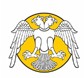 GÖREVDEN AYRILAN PERSONELE AİT (AKADEMİK – İDARİ) İLİŞİK KESME BELGESİİlişiği Kesilmiştir..…/..…/…...…Birim Amiri Ad, Soyad, İmzaNot: Kurum içi nakil ayrılışlarda bu formun doldurulmasına gerek yoktur.Adı ve SoyadıGörev UnvanıGörev UnvanıGörev YeriGörev Yeriİlgili Makama;…/…/….. tarihinden itibaren …….……………………………………………. sebebiyle görevimden ayrılacağımdan üzerimde zimmet bulunmadığının bildirilmesini ve Kişisel Verilerin Korunması Kanunu kapsamında ilişik kesim tarihinden itibaren 3 (üç) ay sonra e-posta adresimin kapatılmasını arz ederim.Tarih : .…/…./….... İmza :İlgili Makama;…/…/….. tarihinden itibaren …….……………………………………………. sebebiyle görevimden ayrılacağımdan üzerimde zimmet bulunmadığının bildirilmesini ve Kişisel Verilerin Korunması Kanunu kapsamında ilişik kesim tarihinden itibaren 3 (üç) ay sonra e-posta adresimin kapatılmasını arz ederim.Tarih : .…/…./….... İmza :İlgili Makama;…/…/….. tarihinden itibaren …….……………………………………………. sebebiyle görevimden ayrılacağımdan üzerimde zimmet bulunmadığının bildirilmesini ve Kişisel Verilerin Korunması Kanunu kapsamında ilişik kesim tarihinden itibaren 3 (üç) ay sonra e-posta adresimin kapatılmasını arz ederim.Tarih : .…/…./….... İmza :İlgili Makama;…/…/….. tarihinden itibaren …….……………………………………………. sebebiyle görevimden ayrılacağımdan üzerimde zimmet bulunmadığının bildirilmesini ve Kişisel Verilerin Korunması Kanunu kapsamında ilişik kesim tarihinden itibaren 3 (üç) ay sonra e-posta adresimin kapatılmasını arz ederim.Tarih : .…/…./….... İmza :İlgili Makama;…/…/….. tarihinden itibaren …….……………………………………………. sebebiyle görevimden ayrılacağımdan üzerimde zimmet bulunmadığının bildirilmesini ve Kişisel Verilerin Korunması Kanunu kapsamında ilişik kesim tarihinden itibaren 3 (üç) ay sonra e-posta adresimin kapatılmasını arz ederim.Tarih : .…/…./….... İmza :ADI GEÇENİN ÜZERİNDE ZİMMET YOKTUR.ADI GEÇENİN ÜZERİNDE ZİMMET YOKTUR.ADI GEÇENİN ÜZERİNDE ZİMMET YOKTUR.ADI GEÇENİN ÜZERİNDE ZİMMET YOKTUR.ADI GEÇENİN ÜZERİNDE ZİMMET YOKTUR.İLİŞİK KESİLME BİRİMLERİİLİŞİK KESİLME BİRİMLERİADI VE SOYADIADI VE SOYADIİMZASIMaaş ve Tahakkuk BirimiMaaş ve Tahakkuk BirimiGörevli Olduğu BiriminTaşınır Kayıt ve Kontrol YetkilisiGörevli Olduğu BiriminTaşınır Kayıt ve Kontrol YetkilisiStrateji Geliştirme Daire BaşkanlığıStrateji Geliştirme Daire BaşkanlığıKütüphane ve Dokümantasyon Daire BaşkanlığıKütüphane ve Dokümantasyon Daire Başkanlığıİdari ve Mali İşler Daire Başkanlığı* Taşınır Mal Kayıt Kontrol Birimi* Araç İşletme Şube Müdürlüğüİdari ve Mali İşler Daire Başkanlığı* Taşınır Mal Kayıt Kontrol Birimi* Araç İşletme Şube MüdürlüğüBilimsel Araştırma Projeleri KoordinatörlüğüBilimsel Araştırma Projeleri KoordinatörlüğüBilgi İşlem Daire Başkanlığı (Personel Kimliği, e-posta adresi)Personelin Kurumsal e-posta adresi ilişik kesim tarihinden itibaren 3 (üç)ay sonra kapatılacaktır.Bilgi İşlem Daire Başkanlığı (Personel Kimliği, e-posta adresi)Personelin Kurumsal e-posta adresi ilişik kesim tarihinden itibaren 3 (üç)ay sonra kapatılacaktır.